Date :  7/8Grades: 5,6,7,8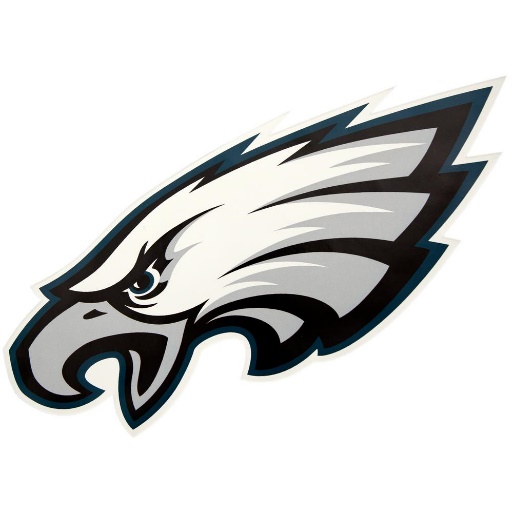 Lincoln Financial Field Departure from XL: 9:30 Arrival at Trip: 10:30Departure from trip: 1:30Arrival at XL: 2:15 pmPhiladelphia Eagles Stadium Tour:On the tour, you’ll visit the field, Eagles Locker Room, post-game Eagles Interview Room, the Press Box, the Broadcast Booth and a suite. Our stadium tours cover the Go Green program, including solar/wind energy production and recycling efforts. Our stadium tours cover the Go Green program, including solar/wind energy production and recycling efforts.  We will get a chance to see the Super Bowl LII Lombardi Trophy!!! Please Remember:Camp shirt must be worn.Bring packed lunch (no glass)Sneakers and socks are requiredNo Backpacks, food or beverages allowed in stadium.We will leave our backpacks on the bus. After the tour we will eat lunch at the picnic tables outside the stadium before returning to camp. Water will be available throughout day